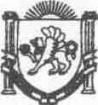 Республика КрымНижнегорский районЧкаловский сельский совет39-я сессия  II-го созываРЕШЕНИЕ №430.11.2023г.		 							с.Чкалово«Об утверждении Порядка поощрения муниципальной управленческой команды администрации Чкаловского сельского поселения Нижнегорского района Республики Крым в 2023 году»В соответствии со статьей 139.1 Бюджетного кодекса Российской Федерации, Федеральным законом от 06 октября 2003 года № 131-ФЗ «Об общих принципах организации местного самоуправления в Российской Федерации», Законом Республики Крым от 28 ноября 2014 года № 16- ЗРК/2014 «О межбюджетных отношениях в Республике Крым», Уставом муниципального образования Чкаловское сельское поселение Нижнегорского района Республики Крым, Чкаловский сельский советРЕШИЛ:1. Утвердить Порядок поощрения муниципальной управленческой команды администрации Чкаловского сельского поселения Нижнегорского района Республики Крым в 2023 году, согласно приложению 1.2. Данное решение подлежит обнародованию на официальном Портале Правительства Республики Крым на странице Нижнегорский район (nijno.rk.gov.ru) в разделе «Муниципальные образования района», подраздел «Чкаловское сельское поселение» и на Информационном стенде в административном здании Чкаловского сельского совета по адресу: с. Чкалово ул.Центральная 54 а. 2. Настоящее решение вступает в силу с момента подписанияПредседателя Чкаловского сельского совета-глава администрации Чкаловского сельского поселения											М.Б.ХалицкаяПриложение 1к решению Чкаловского сельского совета Нижнегорского района Республики Крым  от 30.11.2023 №4Порядок поощрения муниципальной управленческой команды администрации Чкаловского сельского поселения Нижнегорского района Республики Крым в 2023 году1. Настоящий порядок разработан в соответствии с Указом Главы Республики Крым от 14 июля 2023 годы №169-У/ДСП «Об управленческой команде Республики Крым по достижению Республикой Крым значений (уровней)  показателей для оценки эффективности деятельности высших должностных лиц субъектов Российской Федерации и деятельности  исполнительных органов субъектов Российской Федерации за 2022 год», постановлением Совета министров Республики Крым от 17 июля 2023 г.№495/ДСП «О вопросах поощрения в 2023 году управленческой команды Республики Крым по достижению Республикой Крым значений (уровней) показателей для оценки эффективности деятельности высших должностных лиц субъектов Российской Федерации и деятельности исполнительных органов субъектов Российской Федерации за 2022 год и определяет правила, условия и цели поощрения в 2023 году муниципальной управленческой команды администрации Чкаловского сельского поселения Нижнегорского района Республики Крым.Настоящим Порядком устанавливаются расходные обязательства Чкаловского сельского поселения Нижнегорского района Республики Крым, подлежащие исполнению за счет средств иных межбюджетных трансфертов из бюджета Республики Крым бюджетам муниципальных образований в целях поощрения в 2023 году муниципальных управленческих команд Республики Крым, способствовавших достижению Республикой Крым показателя эффективности деятельности «Доверие к власти (доверие к Президенту Российской Федерации, высшим должностным лицам (руководителям высших исполнительных органов государственной власти) субъектов Российской Федерации)».2. Участниками муниципальной управленческой команды администрации Чкаловского сельского поселения Нижнегорского района Республики Крым является лицо, замещающее муниципальную должность председателя Чкаловского сельского совета – глава администрации Чкаловского сельского поселения и муниципальные служащие администрации Чкаловского сельского поселения Нижнегорского района Республики Крым, деятельность которых способствовала достижению Республикой Крым значения (уровня) показателя эффективности деятельности «Доверие к власти (доверие к Президенту Российской Федерации, высшим должностным лицам (руководителям высших исполнительных органов государственной власти) субъектов Российской Федерации)» (далее – «участники муниципальной управленческой команды»).В перечень участников муниципальной управленческой команды подлежат включению, лица, замещавшие по состоянию на 1 января 2022 года муниципальные должности Чкаловского сельского поселения Нижнегорского района Республики Крым, должности муниципальных служащих администрации Чкаловского сельского поселения Нижнегорского района Республики Крым и продолжающие замещать их на дату согласования перечня управленческой команды с Председателем Совета министров Республики Крым.3. Поощрение осуществляется в виде единовременной премии участникам управленческой команды за счет средств бюджета  муниципального образования Чкаловское сельское поселение Нижнегорского района Республики Крым, источником финансового обеспечения которых является иной межбюджетный трансферт в 2023 году из бюджета Республики Крым.Данная единовременная премия с учетом страховых взносов в Фонд пенсионного и социального страхования Российской Федерации, Федеральный фонд обязательного медицинского страхования, а также страховых взносов на обязательное социальное страхование от несчастных случаев на производстве и профессиональных заболеваний не включается в расчет по Постановлению Совета министров Республики Крым от 26.09.2014 № 362 «О предельных нормативах формирования расходов на оплату труда депутатов, выборных должностных лиц местного самоуправления, муниципальных служащих в Республике Крым» (с изменениями и дополнениями).Доведенный в установленном порядке иной межбюджетный трансферт учитывается в составе доходов согласно бюджетной классификации, направляется и расходуется по целевому назначению. 4. Перечень участников муниципальной управленческой команды администрации Чкаловского сельского поселения Нижнегорского района Республики утверждается распоряжением администрации Чкаловского сельского поселения Нижнегорского района Республики Крым.5. В пределах объема средств иного межбюджетного трансферта на поощрение муниципальной управленческой команды предусматриваются расходы, на уплату начислений исходя из ставок страховых взносов в Фонд пенсионного и социального страхования Российской Федерации, Федеральный фонд обязательного медицинского страхования, а также страховых взносов на обязательное социальное страхование от несчастных случаев на производстве и профессиональных заболеваний.6. Поощрение в виде единовременной премии выплачивается муниципальным служащим - участникам муниципальной управленческой команды на основании распоряжения администрации Чкаловского сельского поселения Нижнегорского района Республики Крым, а председателю Чкаловского сельского совета - главе администрации Чкаловского сельского поселения - на основании решения Чкаловского сельского совета Нижнегорского района Республики Крым.7. Главным распорядителем средств бюджета муниципального образования Чкаловское сельское поселение Нижнегорского района Республики Крым на выплату поощрения является администрация Чкаловского сельского поселения Нижнегорского района Республики Крым.8. Использование средств бюджета муниципального образования Чкаловское сельское поселение Нижнегорского района Республики Крым, источником финансового обеспечения которых является иной межбюджетный трансферт, осуществляется в соответствии с их целевой направленностью и отражается главным распорядителем средств бюджета муниципального образования Чкаловское сельское поселение Нижнегорского района Республики Крым в составе месячной, квартальной и годовой отчетности по соответствующему разделу классификации расходов бюджета.9. Главные распорядители средств бюджета муниципального образования Чкаловское сельское поселение Нижнегорского района Республики Крым до 10 января 2024 года предоставляют в администрацию Нижнегорского района Республики Крым отчет о расходовании иных межбюджетных трансфертов по форме, установленной Министерством финансов Республики Крым .